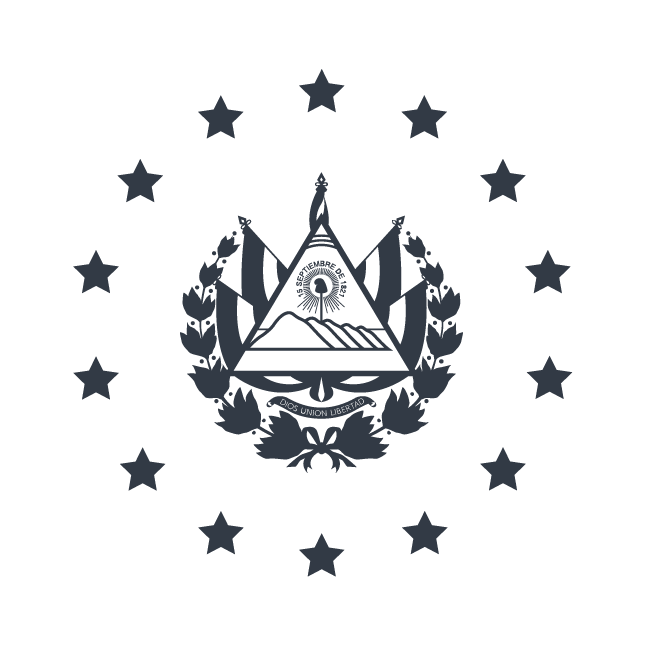 GUIA DEL SISTEMA INSTITUCIONAL DE ARCHIVO. SEGÚN LA NORMA INTERNACIONAL PARA DESCRIPCIÓN DE INSTITUCIONES CON ACERVO ARCHIVÍSTICOISDIAH.UNIDAD DE GESTIÓN DOCUMENTAL.IntroducciónLa presente Guía de descripción del Sistema de Archivo Institucional de la CONAMYPE, ha sido elaborada en base a la Norma Internacional para Descripción de Instituciones con Acervo Archivístico. La cual ha sido elaborada en el marco del cumplimiento a  la Ley de Acceso a la Información Pública LAIP, contiene información referente a los fondos documentales, historia, marcos legales administrativos, informes técnicos, expedientes de trámites, estudios, investigaciones, planes de trabajo y acervo documental que aporta información estadística que contribuye al desarrollo económico-social del país.Es de nuestro agrado, poner a su disposición esta Guía del Archivo Institucional, sirviendo de orientación para las búsquedas requeridas por todas las personas y/o usuarios/as que harán consultas del acervo documental y bibliográfico.Definiciones.CEDART: Centro de Desarrollo Artesanal.CDMYPE: Centro de Desarrollo de la Micro y Pequeña Empresa.Archivo Periférico: También llamados Archivos de Gestión, pero concentrados en otras áreas geográficas del territorio donde se brindan servicios integrales de una misma institución. En esta categoría se ubican también los documentos las dependencias desconcentradas de una misma institución, por lo que es común que tengan su propio archivo central, además del que posee la instancia central de la que depende.Archivo Central: Es el órgano básico de control de tratamiento de la documentación de los distintos archivos de oficina, y cuando las necesidades de consulta por parte de las oficinas no son constantes.Archivos Especializados: Los documentos especiales son por lo general expedientes y registros de personas, empresas o asociaciones que reciben una atención especializada. El ciclo vital de los documentos especializados  es por lo general permanente, aun cuando su trámite ha finalizado, salvo algunas situaciones y consideraciones que se trataran en otras normativas.ANEXO- IDENTIFICACIÓN DOCUMENTAL DE ACUERDO A LA ESTRUCTURA ORGANIZATIVA.COMISIÓN NACIONAL DE MICRO Y PEQUEÑA EMPRESA – CONAMYPE.COMISIÓN NACIONAL DE MICRO Y PEQUEÑA EMPRESA – CONAMYPE. ÁREA DE IDENTIFICACIÓN. ÁREA DE IDENTIFICACIÓN.1.1 IdentificadorSV – CONAMYPEEl Salvador.1.2 Forma autorizada del nombreComisión Nacional de la Micro y Pequeña Empresa.1.3 Forma paralela del NombreCONAMYPEComisión Nacional de la Micro y Pequeña Empresa.1.4 Tipo de institución.Institución Pública autónoma creada mediante Decreto Legislativo N° 667 de fecha 25 de abril del 2014, publicado en el Diario Oficial N° 90, Tomo N° 403, del día 20 de mayo del mismo año, se emitió la Ley de Fomento, Protección y Desarrollo para la Micro y Pequeña Empresa, la cual fue reformada creando a la Comisión Nacional de la Micro y Pequeña Empresa, como entidad autónoma mediante Decreto Legislativo N.° 838 de fecha 15 de noviembre de 2017, publicado en el Diario Oficial N° 222, Tomo N° 417, de fecha 28 del mes y año citados.ÁREA DE CONTACTO.ÁREA DE CONTACTO.2.1 Localización y direcciónAlameda Manuel Enrique Araujo, Centro Comercial Plaza Suiza, Edificio CONAMYPE, San Salvador. (El Salvador, Centro América).URL: https://www.conamype.gob.sv/2.2 Teléfono, fax correo electrónicoTeléfono (PBX): (503) 2592-9100Correo electrónico: eromero@conamype.gob.svEl Salvador, Comisión Nacional de la Micro y Pequeña Empresa.2.3 Personas de contacto     Jefa de Gestión Documental Institucional.– Fátima Beatriz Reyes Landaverde.Teléfono: (PBX): (503) 2592-9036Correo electrónico: freyes@conamype.gob.svOficial de Información y Respuesta.Astrid Suleima Barberena AvilesTeléfono: (PBX): (503) 2592-9166   Correo electrónico: abarberena@conamype.gob.svÁREA DE DESCRIPCIÓN.ÁREA DE DESCRIPCIÓN.3.1 Historia de la institución que custodia los fondos DocumentalesLa Comisión Nacional de la Micro y Pequeña Empresa se creó el 25 de abril del 2014, mediante Decreto Legislativo N° 667, publicado en el Diario Oficial N° 90, Tomo N° 403, del día 20 de Mayo del 2014, se emitió la Ley de Fomento, Protección y Desarrollo para la Micro y Pequeña Empresa, la cual fue reformada creando a la Comisión Nacional de la Micro y Pequeña Empresa, como entidad Autónoma mediante Decreto Legislativo N° 838 de fecha 15 de Noviembre de 2017, publicado en el Diario Oficial N° 222, Tomo N° 417, de fecha 28 del mes y año citado.La misión es  “Fomentar, proteger y desarrollar micro y pequeñas empresas, fortaleciendo tanto su capacidad transformadora como su excelencia, para que se integren e incidan en el desarrollo económico nacional y territorial, de forma inclusiva, sostenible y justa”. La visión es “Ser la entidad estatal dinamizadora, moderna, coordinadora, facilitadora de la transformación, innovación y articulación de las micro y pequeñas empresas; con capacidad de posicionarlas con un peso relevante en una economía inclusiva nacional y mundial”.Dentro de los valores Institucionales se destacan: Integridad: Procedemos siempre con honestidad, honradez, transparencia, rectitud, respeto y ética, lo que nos permite apreciar, reconocer, aceptar y valorar las necesidades, derechos e intereses de las personas, en beneficio de la institución.Innovación: Somos personas creativas e innovadoras. Buscamos formas novedosas y modernas de realizar nuestros servicios, para generar un sensible impacto en el desarrollo económico social y en calidad de vida de la gente.Responsabilidad: Asumimos nuestra obligación de satisfacer las necesidades y superar las expectativas de las personas usuarias, con esmero, compromiso, tenacidad y profesionalismo.Excelencia: Estamos comprometidos con propiciar estándares de calidad, efectividad y mejora continua de todas las acciones. Nos actualizamos e innovamos permanentemente y nos fundamentamos en la rigurosidad técnica de los servicios.Equidad: Atendemos a todas las personas usuarias de nuestros servicios desde la justicia, la igualdad y la inclusión. Actuamos con objetividad y sin designio anticipado en favor y en contra de alguien.Cooperación: Valoramos el trabajo articulado en equipo como la clave para desarrollar una cultura organizacional que genere un ambiente de alta confianza entre cada una de las personas. Estamos con la disposición de dialogar con todos los sectores involucrados con la micro y pequeña empresa, con las cuales podamos generar complementariedades.Entre otros.La principal razón de ser de CONAMYPE radica en sus Programas de apoyo hacia la población, los cuales se mencionan continuación.Programa de Emprendimiento.Programa de Empresarialidad Femenina.Programa de crecimiento Empresarial.Programa de Proveedores.Programa un pueblo, un producto.Programa de Desarrollo Empresarial.Programa de Fortalecimiento y Acceso a Financiamiento.Programa de Fomento a la Industrialización, productividad y calidad.Programa de Fomento de medidas Medio Ambientales en las MYPE.Programa de Comercialización.Programa de Fomento  de las Exportaciones.  Con respecto a la Gestión Documental y los cambios que se han    generado a través del tiempo cabe destacar las mejoras en su estructura Organizativa, el 25 de Abril del 2014 se creó la Unidad de Acceso a la Información pública, sin embargo, para esa época estaban integradas en una misma Unidad, el Oficial de Información y el Encargado de Archivo, fue hasta en el 2015 cuando se desintegraron y pasaron a ser Unidades independientes, con labores y planificación específica, pasando a llamarse Unidad de Gestión Documental Institucional cuyo nombre actual se mantiene en la Estructura Organizativa aprobada por Junta Directiva, Acta 76, Punto 5.1.4 de fecha 28 de abril de 2022.3.2 Contexto cultural y geográficoEl objeto principal de la CONAMYPE es fomentar la creación, protección, desarrollo y fortalecimiento de las Micro y Pequeñas Empresas, en adelante también denominadas MYPE, y contribuir a fortalecer la competitividad de las existentes, a fin de mejorar su capacidad generadora de empleos y de valor agregado a la producción; promover un mayor acceso de las mujeres al desarrollo empresarial en condiciones de equidad, y constituye el marco general para la integración de las mismas a la economía formal del país, mediante la creación de un entorno favorable, equitativo, incluyente, sostenible y competitivo para el buen funcionamiento y crecimiento de este sector empresarial.3.3 Atribuciones / fuentes legales- Ley de Fomento y Protección y Desarrollo de la Micro y Pequeña Empresa.- Política Nacional para el Desarrollo de la Micro y Pequeña Empresa.- Ley de fomento de la Producción Empresarial.- Política Nacional de Emprendimiento.- Constitución de la Republica de El Salvador.- Ley de Ética Gubernamental.- Ley de Acceso a la información Pública.- Otras leyes concernientes.3.4 Estructura administrativaLa estructura Organizativa de la CONAMYPE presenta los siguientes niveles:NIVEL SUPERIOR. Junta Directiva, Presidencia.La Junta Directiva.La Junta Directiva es el órgano superior de dirección de CONAMYPE. Conformada por:Un presidente nombrado por el presidente de la Republica;El Ministro de Economía;El Ministro de Turismo;El Ministro de Gobernación y Desarrollo Territorial;Un representante de las entidades gremiales legalmente constituidas por el sector MYPE.Un representante de los sindicatos de los trabajadores independientes o por cuenta propia legalmente constituidos;Un representante por las asociaciones o fundaciones sin fines de lucro, que desarrollan actividades significativas en el sector MYPE.Un representante de las Universidades legalmente acreditadas y que dentro del programa de estudios impartan carreras afines al desarrollo y crecimiento del sector MYPE.PRESIDENCIA. Conformado por el delegado presidencial, cuya Gerencia de Mercadeo y Comunicaciones, Oficina de Información y Respuesta, Gerencia Financiera, Unidad de Cooperación y Proyectos, Gerencia Legal, Unidad de Medio Ambiente, Unidad de Genero.NIVEL ASESOR Y DE APOYO. Conformado por la Dirección de Desarrollo Institucional, Dirección de Desarrollo Empresarial, Dirección de Administrador de Fondos.NIVEL OPERATIVO. Conformado por la Gerencia de Talento Humano, Unidad de Planificación, Unidad de Gestión Documental Institucional, Unidad de Servicios Generales, Unidad de adquisiciones y Contrataciones Institucional, Unidad de Seguimiento y Control, Unidad de Registro de la MYPE, Gerencia Regional de Oriente, Gerencia Regional de Occidente, Gerencia de Innovación y Tecnología, Gerencia de Especializaciones, Ventanillas Empresariales y Coordinación de la CDMYPE,Hipervínculo para consultar:Estructura Organizativa, autorizada en el Punto 5.1.4 del Acta 76 de la sesión de Junta Directiva del 28 de Abril de 2022.Gestión de documentos y política de ingreso.CONAMYPE cuenta con normativa específica para el manejo de documentos: Política Institucional de Gestión Documental y Archivo, Guía de Archivo, ambas aprobadas por la máxima autoridad; Actualmente se está trabajando en la actualización para legalizar los siguientes instrumentos: Manual de Procedimientos de los Archivos de Gestión, Instructivo para la normalización de documentos administrativos, Instructivo para la elaboración de las tablas de plazos de conservación documental, Instructivo para la elaboración del Cuadro de Clasificación Documental, Manual de Descarte, entre otros.3.6 EdificioLas Instalaciones de CONAMYPE están ubicadas en  Alameda Manuel Enrique Araujo, Centro Comercial Plaza Suiza, Edificio CONAMYPE, San Salvador. (El Salvador, Centro América). Mismo espacio donde está concentrado el Archivo Central Institucional, el cual ha sido trasladado totalmente en el 2022, años atrás se encontraba ubicado en bodegas externas alquiladas para almacenaje de documentos.3.7 Secciones y otras colecciones custodiadas.El SIGDA está ubicado en la sede central de la CONAMYPE, donde se albergan los archivos de gestión; se poseen también Archivos Periféricos en Centros Regionales Santa Ana, La Unión, San Miguel, Sonsonate, Cojutepeque , Chalatenango, Zacatecoluca y San Salvador, donde se albergan archivos activos de los Centros Regionales, CEDART y Ventanillas de Empresarialidad Femenina para posterior envió al Archivo Central institucional que se encuentra ubicado en la sede Central de Conamype ubicado en la Alameda Manuel Enrique Araujo, Centro Comercial Plaza Suiza, edificio CONAMYPE, San Salvador, El Salvador.Instrumentos de descripción, guías y publicaciones.La información oficiosa es publicada por medio del sitio web de la institución y se encuentra disponible por medio del portal de transparencia.https://www.transparencia.gob.sv/institutions/conamype4. Área de Acceso.4. Área de Acceso.4.1 Horarios de aperturaApertura al público: lunes a viernes de 7:30 a.m. a 3:30 p.m. Cerrado al público: Sábado y Domingo.Cerrado días de asueto y vacaciones: Semana Santa, 1° de mayo, 10 de mayo, 17 de junio, vacaciones de agosto, 15 de septiembre, 2 de noviembre y del 24 de diciembre al 02 de enero.4.2 Condiciones y requisitos para el uso y el acceso La solicitud de información se presenta al Oficial de Información por los   medios disponibles, en la cual se deberá indicar el tipo de información que se solicita, la cual se gestionará en las instancias correspondientes.El acceso a la información es libre para todo el ciudadano, previo a la presentación del Documento Único de Identidad Personal (DUI), pasaporte, carné de minoridad, carnet de residencia en el caso de usuarios extranjeros que requieran información.Oficial de Información:Astrid Suleima Barberena AvilesTeléfono: (PBX): (503) 2592-9166Correo electrónico: abarberena@conamype.gob.sv4.3 AccesibilidadLas oficinas de la CONAMYPE se encuentran ubicadas en la Alameda Manuel Enrique Araujo, Centro Comercial Plaza Suiza, edificio CONAMYPE, San Salvador, El Salvador.ÁREA DE SERVICIOS.ÁREA DE SERVICIOS.5.1 Servicios de ayuda a la investigación Los servicios de consulta y ayuda a la investigación se gestionan en la Oficina de Gestión Documental a través del Oficial de Información.5.2 Servicios de reproducción Actualmente el servicio de fotocopias de documentos y reproducción es gratuito para todo el que solicite información.5.3 Espacios públicos Los espacios públicos en el edificio son: el área de recepción, parqueo, baños para ambos sexos, dentro de las instalaciones se cuenta con un espacio adecuado para la atención de un número mínimo de solicitantes que requieran documentos y/o realizar consultas. ÁREA DE CONTROL.ÁREA DE CONTROL.6.1 Identificador de la descripciónSV – CONAMYPEEl Salvador – Comisión Nacional de la Micro y Pequeña empresa.6.2 Identificador de la institución CONAMYPEComisión Nacional de la Micro y Pequeña Empresa.Unidad de Gestión Documental Institucional.6.3 Reglas y/o convencionesISDIAH (Norma Internacional para la descripción de Instituciones que custodian Fondos de Archivo) ISO 8601.6.4 Estado de elaboración.Descripción finalizada.6.5 Nivel de detalle.Nivel Completo.6.6 Fechas de creación, revisión o eliminación.2022-06-23 Revisión y actualización.6.7 Lengua (s) y escrituras (s)Español - Spa (ISO 639-2)6.8 FuentesLey de Acceso a la Información PúblicaLineamientos emitidos por la LAIP Instrumentos Archivísticos de la Unidad de Gestión Documental Institucional.6.9 Notas de mantenimientoResponsable: Fátima Reyes – Jefa de Unidad de Gestión Documental.Primera Versión: 12/12/2012.Actualización: 23/06/2022.Control de Edición y RevisiónControl de Edición y RevisiónControl de Edición y RevisiónControl de Edición y RevisiónNúmero de InstrumentoReferencia de documento a actualizar.EdiciónFecha de actualizaciónActa N°: 57Punto: 4.1.1Fecha: 20-05.20218 ed.Acta N°:Punto: Fecha: ABREVIATURAUNIDAD ORGANIZATIVAJDJunta DirectivaAEAuditoria ExternaAIAuditoria InternaPPresidenciaGMCGerencia de Mercadeo y ComunicacionesGFGerencia FinancieraGLGerencia LegalUPPUnidad de Políticas PúblicasOIROficina de Información y RespuestaUCPUnidad de Cooperación y ProyectosUMAUnida de Medio AmbienteUGUnidad de GéneroDDIDirección de Desarrollo InstitucionalGTHGerencia de Talento HumanoUPUnidad de PlanificaciónUGDUnidad de Gestión Documental USGUnidad de Servicios GeneralesUACIUnidad de Adquisiciones y Contrataciones InstitucionalDDEDirección de Desarrollo EmpresarialUSCUnidad de Seguimiento y ControlURMUnidad de Registro MYPEC.R.Centros Regionales C.R. SACentro Regional Santa AnaC.R. UNICentro Regional La UniónC.R. SMCentro Regional San MiguelC.R. SONCentro Regional SonsonateC.R. COJCentro Regional Cojutepeque, Cuscatlán.C.R. CHACentro Regional ChalatenangoC.R. ZACCentro Regional Zacatecoluca, La Paz.C.R. SSCentro Regional San SalvadorCEDARTCentro de Desarrollo ArtesanalCEDART NAHUICentro de Desarrollo Artesanal IlobascoCEDART PALCentro de Desarrollo Artesanal La PalmaGITGerencia de Innovación y Tecnología.UDSUnidad de Desarrollo de SoftwareUISIUnidad de Infraestructura y Seguridad InformáticaCICentro de InnovaciónGEGerencia de EspecializacionesEEmprendimientoDELDesarrollo Económico LocalINDIndustrializaciónCPCalidad y ProductividadCOMComercializaciónEXExportaciónPFEProtección y Formalización Empresarial V.EMP.FEVentanillas de Empresarialidad FemeninaV. EMP.FE - SSVentanillas de Empresarialidad Femenina, San Martín, San Salvador.V. EMP.FE- LOU Ventanillas de Empresarialidad Femenina, Lourdes, Colón.V. EMP.FE - MOVentanillas de Empresarialidad Femenina, Morazán.V. EMP.FE - SMVentanillas de Empresarialidad Femenina, San Miguel.V. EMP.FE - USVentanillas de Empresarialidad Femenina, Usulután.V. EMP.FE - SAVentanillas de Empresarialidad Femenina, Santa Ana.CDMYPESCentro de Desarrollo de la Micro y Pequeña Empresa.En el caso de los CDMYPES la forma inicial del nombre será estructurada de la siguiente manera:C.R. SS - CDMYPES - UTECEn el caso de los CDMYPES la forma inicial del nombre será estructurada de la siguiente manera:C.R. SS - CDMYPES - UTEC